La conferenza online “Dalla Ripresa alla Crescita Sostenibile” dedicata agli investimenti sarà tenuta il 31 luglio 2020Per il 31 luglio 2020 alle 11.00 (ora locale di Minsk) è programmata la conferenza online intitolata “Dalla Ripresa alla Crescita Sostenibile” dedicata agli investimenti e organizzata dall'Agenzia Nazionale per le Privatizzazioni e gli Investimenti della Repubblica di Belarus con il sostegno dell’UNCTAD.La sessione plenaria della conferenza si terrà con la partecipazione del Primo Vice Primo Ministro della Repubblica di Belarus Nikolai Snopkov, del Presidente del Consiglio dell’Amministrazione della Commissione Economica Eurasiatica Mikhail Myasnikovich, del Ministro dell'economia della Repubblica di Belarus Aleksandr Chervyakov, nonché di rappresentanti dell’UNCTAD e del Forum economico mondiale.Durante due panel i rappresentanti dello stato, dirigenti delle aziende ed esperti internazionali discuteranno delle opportunità di investimento in Belarus nel contesto della ripresa economica post-pandemia, dell’esperienza pratica delle imprese operanti in Belarus puntando al potenziale dei mercati dell’UEE, nonché delle attuali tendenze e sfide globali e regionali nell’ambito di investimenti per trovare eventuali strumenti efficaci per superarle.Lingue di lavoro: russo, inglese. La partecipazione è gratuita.Il programma della conferenzaUlteriori dettagli sul tema della conferenza nonché la forma di registrazione sono disponibili sulla pagina dedicata: https://conference.investinbelarus.by/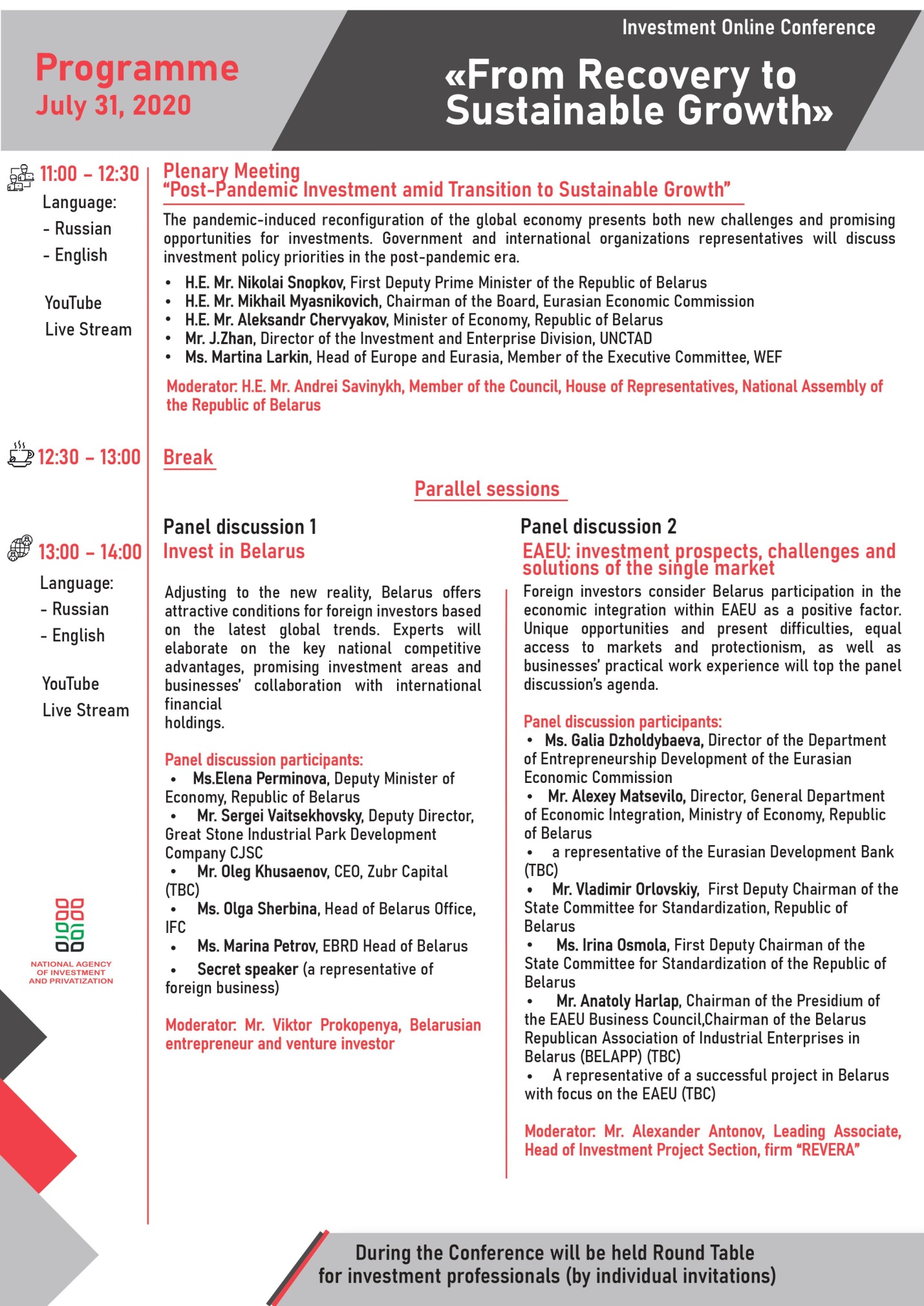 